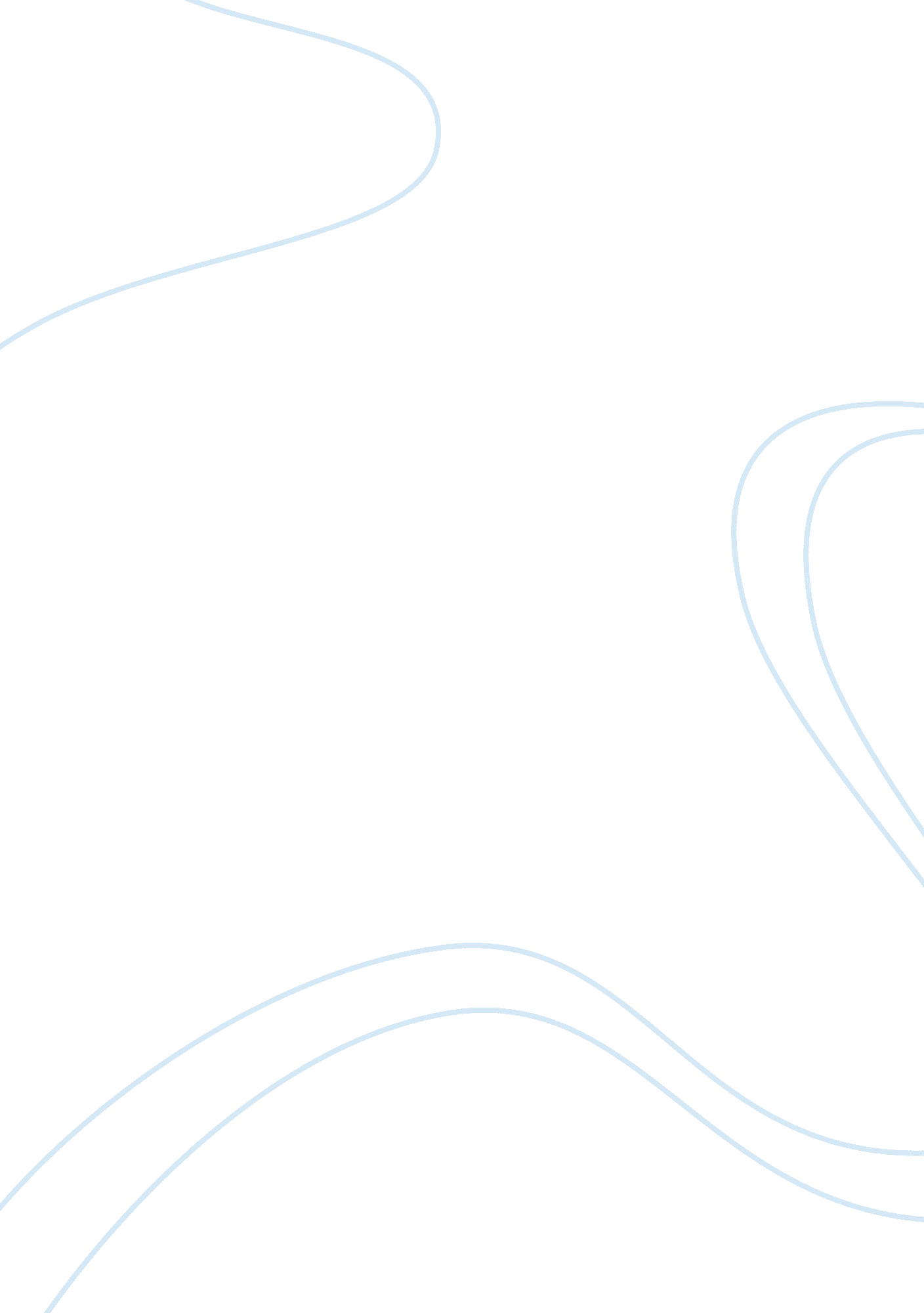 Character in the work place as an lpnLinguistics, English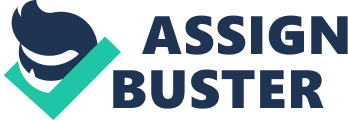 Character in the workplace is an important factor for a Licensed Practical Nurse (LPN) and can characterize the work environment. There are many reasons why a nurse should have a good character; one being that the patient will feel safe, happy and could have a faster recovery. When a nurse is positive, a patient will feel that their treatment is in good hands. A care environment is a place where a patient should feel comfortable and safe. A LPN should also have a good ethical character; this will lead to good strong decisions being made in the workplace. A nurse should also have a good manner when working with other care professionals as this will lead to good communication: this is an important way of providing excellent care. 
Another important character aspect for a LPN is that they should be knowledgeable and strong. Appearing efficient will encourage patients to believe that they are in safe hands; this again could lead to a faster recovery. When a LPN is careful and orderly, the patient will know that they are being provided with the best possible care. It is important for a nurse to show this to patients, patient families and other staff members to assure everyone of a safe working environment. This is one of the main reasons why a LPN should have several different character traits to make the workplace safe, efficient and hospitable. 